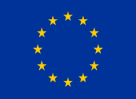 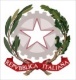 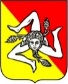 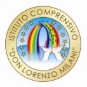 Istituto Comprensivo StataleScuola dell’infanzia, Primaria e Secondaria di 1° Grado“Don Lorenzo Milani”Istituto a Indirizzo Musicalee-mail: ctic88300n@istruzione.it   PEC: ctic88300n@pec.istruzione.it   sito web: www.icsdonmilanimisterbianco.edu.itVia F. De Roberto, 2 – 95045  Misterbianco (CT)   095-7556948     Codice Fiscale: 80012290872 – Codice Univoco Ufficio: UFEGXS – Codice Meccanografico: CTIC88300N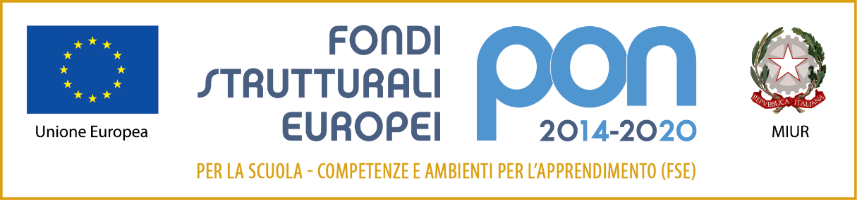 Progetto “Una scuola per tutti”  Codice 10.2.2A-FSEPON-SI-2024-172 CUP G24D23003980001Autorizzazione Progetto “Una scuola per tutti” da restituire al TUTOR (scrivere in STAMPATELLO)Il/la sottoscritto/a________________________________________________________________________________Genitore dell’alunno / a______________________________________________________________________frequentante  la classe  _________  sez. ________  della   scuola Primaria                     AUTORIZZAIl/la proprio/a figlio/a  a  partecipare al Progetto “Una scuola per tutti”  codice 10.2.2A-FSEPON-SI-2024-172 CUP G24D23003980001 modulo/i di Italiano/Matematica/Inglese DICHIARA LE SEGUENTI INFORMAZIONI (richieste dalla piattaforma dei PON)TITOLO DI STUDIO MADRE ………………………………….TITOLO DI STUDIO PADRE ………………………………….CONDIZIONE OCCUPAZIONALE MADRE ………………………………….CONDIZIONE OCCUPAZIONALE PADRE ………………………………….NUMERO DI ADULTI PRESENTI NEL NUCLEO FAMILIARE (ANCHE DIVERSI DAI GENITORI)  ……….NUMERO DI ADULTI CHE LAVORANO PRESENTI NEL NUCLEO FAMILIARE ……Misterbianco_____________________                                                                                     Firma (leggibile)______________________